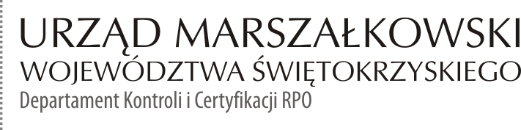 KC-I.432.164.10.2022    					             Kielce, dnia 16.12.2022 r.Powiat Jędrzejowskiul. 11 Listopada 8328 – 300 JędrzejówINFORMACJA POKONTROLNA NR KC-I.432.164.10.2022/MC- 29z kontroli realizacji projektu nr RPSW.07.01.00-26-0009/17 pn.: „e-GEODEZJA - cyfrowy zasób geodezyjny powiatów Buskiego, Jędrzejowskiego, Kieleckiego i Pińczowskiego”, realizowanego w ramach Działania 7.1 „Rozwój e-społeczeństwa”, 7 Osi priorytetowej „Sprawne usługi publiczne” Regionalnego Programu Operacyjnego Województwa Świętokrzyskiego na lata 2014 - 2020, polegającej na weryfikacji dokumentów w zakresie prawidłowości przeprowadzenia właściwych procedur dotyczących udzielania zamówień publicznych, przeprowadzonej na dokumentach w siedzibie Instytucji Zarządzającej Regionalnym Programem Operacyjnym Województwa Świętokrzyskiego na lata 2014 – 2020 w dniach od 15.11.2022 r. do 16.11.2022 roku oraz na dokumentacji dostarczonej przez Beneficjenta do dniu 06.12.2022 r.I. INFORMACJE OGÓLNE:1.	Nazwa i adres badanego Beneficjenta: 	Powiat Jędrzejowskiul. 11 Listopada 8328 – 300 Jędrzejów2.	Status prawny Beneficjenta:	wspólnota samorządowaII. PODSTAWA PRAWNA KONTROLI:Niniejszą kontrolę przeprowadzono na podstawie art. 23 ust. 1 w związku z art. 22 ust. 4 ustawy z dnia 11 lipca 2014 r. o zasadach realizacji programów w zakresie polityki spójności finansowanych w perspektywie finansowej 2014 - 2020 (Dz.U. z 2020 r., poz. 818 j.t.).III. OBSZAR I CEL KONTROLI:1. Cel kontroli stanowi weryfikacja dokumentów w zakresie prawidłowości przeprowadzenia przez Beneficjenta właściwych procedur dotyczących udzielania zamówień publicznych 
w ramach realizacji projektu nr RPSW.07.01.00-26-0009/17.2.Weryfikacja obejmuje dokumenty dotyczące udzielania zamówień publicznych związanych z wydatkami przedstawionymi przez Beneficjenta we wniosku o płatność nr RPSW.07.01.00-26-0009/17-100. 3.Kontrola przeprowadzona została przez Zespół Kontrolny złożony z pracowników Departamentu Kontroli i Certyfikacji RPO Urzędu Marszałkowskiego Województwa Świętokrzyskiego z siedzibą w Kielcach, w składzie:Pani Monika Cebulska – Główny Specjalista (kierownik Zespołu Kontrolnego),Pan Rafał Góźdź - Główny Specjalista (członek ZespołuKontrolnego).IV. USTALENIA SZCZEGÓŁOWE:W wyniku dokonanej w dniach od 15 listopada do 6 grudnia 2022 roku weryfikacji dokumentów dotyczących zamówień udzielonych w ramach projektu nr RPSW.07.01.00-26-0009/17, przesłanych do Instytucji Zarządzającej Regionalnym Programem Operacyjnym Województwa Świętokrzyskiego na lata 2014 – 2020 przez Beneficjenta za pośrednictwem Centralnego systemu teleinformatycznego SL2014, Zespół Kontrolny ustalił, co następuje:Beneficjent przeprowadził postępowanie o udzielenie zamówienia publicznego w trybie przetargu nieograniczonego, o którym mowa w art. 39 ustawy z dnia 29 stycznia 2004 r. Prawo zamówień publicznych. Przedmiotowe postępowanie zostało wszczęte 16.10.2020 r. poprzez przesłanie ogłoszenia o zamówieniu do Dziennika Urzędowego Unii Europejskiej. Ogłoszenie zostało opublikowane w Dzienniku Urzędowym Unii Europejskiej w dniu 21.10.2020 r. pod numerem 2020/S 205-499601 oraz na stronie internetowej Beneficjenta  https://wwwpowiatjedrzejow.pl/bipkod/007/002, a także 
w miejscu publicznie dostępnym w siedzibie Beneficjenta oraz dotyczyło wyłonienia wykonawców na modernizację ewidencji gruntów i budynków poprzez utworzenie baz danych EGiB lub poprawę jakości i aktualności baz danych EGiB. Zamówienie zostało podzielone na 4 części tj.: Zadanie Nr 1 – Obręb Nowa Wieś; Zadanie Nr 2 – Obręb Rawka; Zadanie Nr 3 – Obręb Różnica; Zadanie Nr 4 – Obręb Wywła; W odpowiedzi na opublikowane ogłoszenie o zamówieniu wpłynęło dziewięć ofert.Efektem rozstrzygnięcia przedmiotowego postępowania w zakresie Zadania Nr 1 
i Zadania Nr 2 było podpisanie w dniu 05.01.2021 r. umów: Nr OKSO.272.27.2020 Zad. 1 i Nr 47 OKSO.272.272020 Zad. 2 pomiędzy Beneficjentem a firmą: Geokart
-International Sp. z o.o., ul. Wita Stwosza 44, 35-113 Rzeszów; zadanie 1: na kwotę 96 309,00 zł brutto oraz na zadanie 2: kwotę 72 078,00 zł brutto. Termin wykonania zadania Nr 1 i Nr 2 wynikający z w/w umów: 20 miesięcy od dnia podpisania umów tj.: 
do dnia 05.09.2022 r. W zakresie Zadania Nr 3 i Nr 4 postępowanie unieważniono na podstawie art. 93 ust. 1 pkt 4) ze względu na to, iż ceny najkorzystniejszych ofert przewyższały kwoty, które Zamawiający zamierzał przeznaczyć na sfinansowanie Zadania Nr 3 i Nr 4. W ramach przedmiotowego zamówienia, Zespół Kontrolny poddał weryfikacji Aneksy zawarte przez strony: Aneks Nr 1 z dnia 03.06.2022 r. do umowy 
Nr OKSO.272.27.2020 Zad. 1 z dnia 05.01.2021 r. oraz Aneks Nr 1 z dnia 03.06.2022 r.  do umowy Nr OKSO.272.27.2020 Zad. 2 z dnia 05.01.2021 r. Powyższe Aneksy zostały sporządzone na wniosek Wykonawcy z dnia 13.05.2022 r. (wraz z dowodami),  na podstawie art.144 ust. 1 pkt 3 ustawy Pzp oraz art. 15 r ust 4 pkt 1 ustawy z dnia 02.03.2020 r. o szczególnych rozwiązaniach związanych 
z zapobieganiem, przeciwdziałaniem i zwalczaniem COVID-19, innych chorób zakaźnych oraz wywołanych nimi sytuacji kryzysowych  jak również na podstawie 
§ 12 ust. 1 pkt. 1 lid d) Umowy  z dnia 05.01.2021 r. Zgodnie z wyżej wymienionymi Aneksami zostają przesunięte terminy wykonania przedmiotu umowy  do dnia 05.10.2022 r.W wyniku weryfikacji przedmiotowego postępowania nie stwierdzono uchybień 
i nieprawidłowości.Lista sprawdzająca oraz skany dokumentów dotyczące w/w zamówienia stanowią dowód 
nr 1 do niniejszej Informacji Pokontrolnej.V. REKOMENDACJE I ZALECENIA POKONTROLNE:Instytucja Zarządzająca RPOWŚ na lata 2014 – 2020 odstąpiła od sformułowania zaleceń pokontrolnych.Niniejsza informacja pokontrolna zawiera 4 strony oraz 1 dowód, które dostępne 
są do wglądu w siedzibie Departamentu Kontroli i Certyfikacji RPO, ul. Wincentego Witosa 86, 25 – 561 Kielce. Dokument sporządzono w dwóch jednobrzmiących egzemplarzach, 
z których jeden zostaje przekazany Beneficjentowi. Drugi egzemplarz oznaczony terminem 
„do zwrotu” należy odesłać na podany powyżej adres w terminie 14 dni od dnia otrzymania Informacji pokontrolnej.Jednocześnie informuje się, iż w ciągu 14 dni od dnia otrzymania Informacji pokontrolnej Beneficjent może zgłaszać do Instytucji Zarządzającej pisemne zastrzeżenia, co do ustaleń 
w niej zawartych. Zastrzeżenia przekazane po upływie wyznaczonego terminu nie będą uwzględnione.Kierownik Jednostki Kontrolowane może odmówić podpisania Informacji pokontrolnej informując na piśmie Instytucję Zarządzającą o przyczynach takiej decyzji.Kontrolujący:      IMIĘ I NAZWISKO: Monika Cebulska  ………………………….…………..IMIĘ I NAZWISKO: Rafał Góźdź           ……………………………………...								 Kontrolowany/a:                                                                            .…………………………………